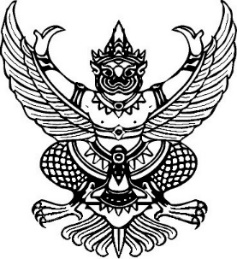 คำสั่ง โรงเรียนกลางใหญ่นิโรธรังสีอุปถัมภ์ที่  20/2564เรื่อง แต่งตั้งเจ้าหน้าที่อยู่เวรยามรักษาความปลอดภัยสถานที่ราชการ 		อาศัยอำนาจตามมติคณะรัฐมนตรี  ตามหนังสือสำนักงานเลขาธิการคณะรัฐมนตรี ที่ นร 0205/ว 58 
ลงวันที่ 19 พฤษภาคม 2536 เรื่องการปรับปรุงแก้ไขหรือยกเลิกมติคณะรัฐมนตรีเกี่ยวกับการจัดเวรยามรักษาการ
ประจำสถานที่ราชการ และระเบียบสำนักงานคณะกรรมการประถมศึกษาแห่งชาติ พ.ศ. 2531 จึงแต่งตั้งเจ้าหน้าที่
อยู่เวรยามรักษาความปลอดภัยสถานที่ราชการ ประจำเดือน 1 – 9  เมษายน พ.ศ. 2564 ดังนี้		1.  ระยะเวลาอยู่เวรยาม			1.1  เวรกลางวันในวันราชการปกติให้มาปฏิบัติหน้าที่ ตั้งแต่เวลา 06.00 – 18.00 น.ในวันหยุดราชการให้มาปฏิบัติหน้าที่ ตั้งแต่เวลา 06.00 – 18.00 น.1.2  เวรกลางคืนในวันราชการปกติให้มาปฏิบัติหน้าที่ ตั้งแต่เวลา 18.00 – 06.00 น.ในวันหยุดราชการให้มาปฏิบัติหน้าที่ ตั้งแต่เวลา 18.00 – 06.00 น.2.  หน้าที่ผู้ที่อยู่เวรยาม	2.1  วันหยุดราชการให้มาอยู่เวรยามตามวัน เวลา ที่กำหนดให้ในบัญชีต่อท้ายหนังสือคำสั่งนี้ตรวจดูแลสถานที่ราชการและทรัพย์สินของทางราชการให้อยู่ในความเรียบร้อยห้ามมิให้บุคคลใด นำทรัพย์สินของทางราชการออกจากสถานที่ราชการ เว้นแต่ได้รับอนุญาตจากผู้บริหารห้ามมิให้บุคคลใด ๆ เสพของมึนเมา เล่นการพนันหรือนำสิ่งของมาจำหน่ายในสถานที่ราชการโดยเด็ดขาดบันทึกเหตุการณ์ที่เกิดขึ้นแก่ทรัพย์สินและสถานที่ราชการรวมทั้งเหตุอื่นอันสมควรการอยู่เวรในวันหยุดราชการหรือเวรกลางคืนให้บันทึกผู้มาขอใช้บริการและหนังสือราชการที่ส่งมาถึงหน่วยงานการส่งมอบเวรให้ผู้อยู่เวรต่อไปรับมอบและสอบถามเหตุการณ์ที่ผ่านมาและตรวจสอบความเรียบร้อยของทรัพย์สินและสถานที่ราชการหากมีความเสียหายเกิดขึ้นแก่ทรัพย์สินและสถานที่ราชการให้บันทึกไว้เป็นหลักฐานในขณะอยู่เวรหากมีเหตุการณ์ผิดปกติที่อาจทำให้ทรัพย์สินของทางราชการได้รับความเสียหายให้รายงานผู้บังคับบัญชาทราบทันที และหากมีเหตุร้ายเกิดขึ้นให้แจ้งเจ้าหน้าที่ตำรวจหรือเจ้าหน้าที่ดับเพลิงแล้วแต่กรณี เพื่อระงับเหตุร้ายทันทีผู้อยู่เวรคนใด ลากิจ ลาป่วย ไปราชการหรือมีเหตุจำเป็นไม่สามารถมาปฏิบัติหน้าที่ได้ ให้บันทึกขออนุญาตสับเปลี่ยนเวรกับผู้อยู่เวรวันอื่นมาอยู่แทน โดยให้เสนอผู้บังคับบัญชาพิจารณาอนุญาตแล้วแจ้งให้ผู้ตรวจเวรทราบเป็นการล่วงหน้า3.  หน้าที่ผู้ตรวจเวรให้มาตรวจเวร ตามวัน เวลา ที่กำหนดให้ในบัญชีต่อท้ายคำสั่งนี้ให้มาดูแลรับผิดชอบการปฏิบัติหน้าที่ของผู้อยู่เวรตามข้อ 2ให้บันทึกการตรวจเวร หากมีกรณีเกิดความเสียหายต่อทรัพย์สินหรือสถานที่ราชการด้วยเหตุที่เวรรักษาความปลอดภัยและผู้ตรวจเวรไม่มาปฏิบัติหน้าที่ให้ผู้ตรวจเวรร่วมรับผิดชอบให้ผู้ที่ได้รับการแต่งตั้งปฏิบัติหน้าที่ด้วยความรับผิดชอบโดยถือตามมติคณะรัฐมนตรีและ     ระเบียบว่าด้วยการรักษาความปลอดภัยเกี่ยวกับสถานที่ราชการ  สำนักงานคณะกรรมการการประถมศึกษาแห่งชาติ พ.ศ. 2531 โดยเคร่งครัด             สั่ง  ณ  วันที่    31  มีนาคม  2564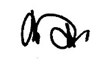 (นายเฉลิม  มุ่งปั่นกลาง)ผู้อำนวยการโรงเรียนกลางใหญ่นิโรธรังสีอุปถัมภ์เวรกลางวันครูผู้หญิงปฏิบัติหน้าที่ ตั้งแต่ เวลา 06.00 – 18.00 น.ผู้ตรวจเวรมีหน้าที่ตรวจเวรกลางวัน ดังนี้(นายเฉลิม  มุ่งปั่นกลาง)ผู้อำนวยการโรงเรียนกลางใหญ่นิโรธรังสีอุปถัมภ์เวรกลางคืนปฏิบัติหน้าที่ ตั้งแต่ เวลา 18.00 – 06.00 น.ผู้ตรวจเวรมีหน้าที่ตรวจเวรกลางคืน ดังนี้ (นายเฉลิม  มุ่งปั่นกลาง)ผู้อำนวยการโรงเรียนกลางใหญ่นิโรธรังสีอุปถัมภ์บัญชีต่อท้ายคำสั่งโรงเรียนกลางใหญ่นิโรธรังสีอุปถัมภ์เวรกลางวันเวลาปฏิบัติราชการ(นายเฉลิม  มุ่งปั่นกลาง)ผู้อำนวยการโรงเรียนกลางใหญ่นิโรธรังสีอุปถัมภ์ที่ชื่อ-สกุลวันที่อยู่เวร1นางชมภูนุช  คำดีบุญ3  เมษายน  25642นางสาวจริยา  ระหวยใจ4  เมษายน  25643นางสาวชลดา เชื้อกลางใหญ่-4นางทัศนีย์  นรินทร์-5นางสาวสุมาภรณ์  ศรีโพธิ์ทอง-6นางสาวบุญรักษา  คาดีวี-7นางกรรณิกา  มีลา-8นางสุภัญญา  จันทรวงศ์-9นางสาววิเชียร  สาโต-10นางสาวอัจฉรา  ฮ่มป่า-11นางสุพิน  ปราบพาล-12นางสาวนิภาพร พิมพิศาล-ที่ชื่อ - สกุลวันที่ตรวจเวร12นางสมคิด  บัวเนี่ยวนางสาวอภิญญา  ยุตตรินทร์วันที่ 3 เมษายน 2564วันที่ 4 เมษายน  2564ที่ชื่อ - สกุลวันที่อยู่เวร1.นายจิระศักดิ์  ภูศิริดนายสนม  จิตติราชวันที่  1 และ 9 เมษายน  25642.ว่าที่ ร.ต.อภิสิทธิ์  สำราญใจนายสุพจน์  ขุริดีวันที่  2 เมษายน  25643.นายอดิศร  พงษ์เซียงซานายสนม  จิตติราชวันที่  3 เมษายน  25644.นายกฤษฎา  พรมสีหานายสุพจน์  ขุริดีวันที่  4 เมษายน  25645.นายอนุชา  สายพิณนายสนม  จิตติราชวันที่  5 เมษายน  25646นายตะวัน  พาเหนียวนายสุพจน์  ขุริดีวันที่  6 เมษายน  25647นายปรีชา  บุญจิตรนายสนม  จิตติราชวันที่  7 เมษายน  25648นายสัญญา  นาทานายสุพจน์  ขุริดีวันที่  8 เมษายน  2564ที่ชื่อ - สกุลวันที่ตรวจเวร12นายยุทธพงษ์  สุทธิรักษ์นายสิทธิชัย  ฮ่มป่าวันที่ 1 – 5 เมษายน 2564วันที่  6 – 9 เมษายน 2564วันชื่อ - สกุลหมายเหตุจันทร์1. นางสาวสุมาภรณ์ ศรีโพธิ์ทอง2. นางสาวอัจฉรา ฮ่มป่า3. นายอดิศร  พงษ์เซียงซา4. นายสัญญา  นาทา5. นางสาวนิภาพร พิมพิศาลอบรม        -  สุมาภรณ์โรงอาหาร   -  อัจฉราบริเวณ       - อดิศร, นิภาพรสถิติการมาของนักเรียน  - สัญญา อังคาร1. นายอนุชา  สายพิณ2. นางสมคิด  บัวเนี่ยว3. นายจิระศักดิ์  ภูศิริด4. นายตะวัน  พาเหนียวอบรม        - อนุชาโรงอาหาร   - สมคิดบริเวณ       - จิระศักดิ์สถิติการมาของนักเรียน  - ตะวันพุธ1. นางสาววิเชียร  สาโต2. นางชมภูนุช  คำดีบุญ3. นายกฤษฎา  พรมสีหา4. นางสุภัญญา  จันทรวงศ์อบรม         - วิเชียรโรงอาหาร    - ชมภูนุช บริเวณ        - สุภัญญาสถิติการมาของนักเรียน  - กฤษฎาพฤหัสบดี1. นางสุพิน  ปราบพาล2. นายปรีชา  บุญจิตร3. นางสาวอภิญญา  ยุตตรินทร์4. ว่าที่ ร.ต.อภิสิทธิ์  สำราญใจ5. นางสาวชลดา เชื้อกลางใหญ่อบรม         - สุพินโรงอาหาร    - อภิญญาบริเวณ        - อภิสิทธิ์, ชลดาสถิติการมาของนักเรียน  - ปรีชาศุกร์1. นายสิทธิชัย  ฮ่มป่า2. นางกรรณิกา  มีลา3. นางทัศนีย์  นรินทร์4. นางสาวบุญรักษา คาดีวีอบรม        - สิทธิชัย โรงอาหาร   - กรรณิกาบริเวณ       - ทัศนีย์สถิติการมาของนักเรียน  - บุญรักษา